Colazione alla contadinaIniziate la vostra giornata con una ricca colazione. Prepariamo a voi e vostri cari un cestino con prodotti sani per una buona colazione.La colazione potete godervi poi in tranquillita nel vostro appartamento o nella sala colazioni designata. Viene servito dalle ore 7.30 alle ore 9.30 con prenotazione entro le ore 12.00 del giorno prima. Questo servizio della colazione alla contadina viene offerto tutto l'anno.Colazione per attivi					Prezzo per 2 pers.: 24,00 €Müsli con jogurt naturale2 frutti (di stagione)2 bicchieri di succo (a scelta: menta, ribes, arancia-carote oppure mela)marmelata (a scelta: lamponi, fragole oppure albicocca)mieleburro5 panini diversiCaffè, latte oppure tè
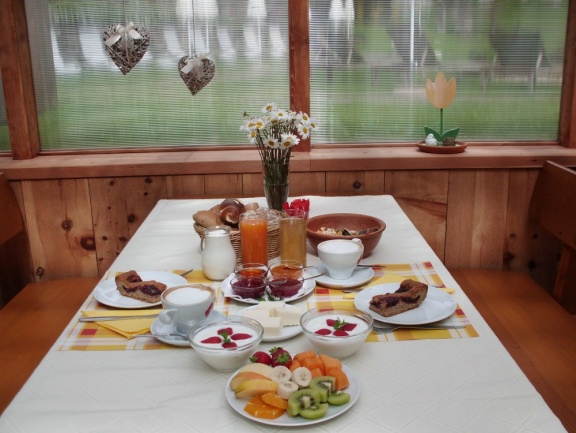 Colazione per il puro piacere				Prezzo per 2 pers.: 30,00 €Müsli con jogurt naturale2 frutti (di stagione)1 piatto con peck, salsiccia affumicata e formaggio2 uova cotte2 bicchieri di succo (a scelta: menta, ribes, arancia-carote oppure mela)marmelata (a scelta: lamponi, fragole oppure albicocca)mieleburro5 panini diversiCaffè, latte oppure tè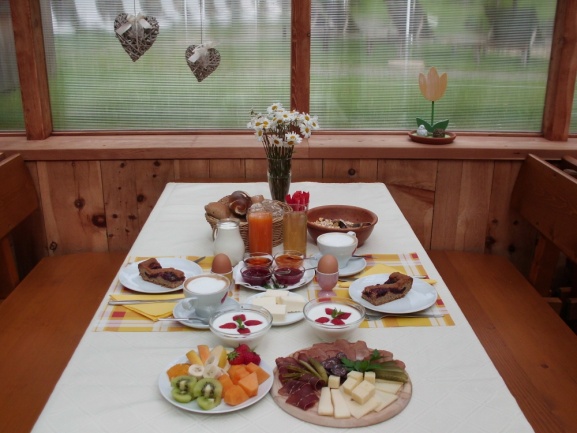 Colazione per bambini				Prezzo per 1 bambino: 7,00 €
marmelata (a scelta: lamponi, fragole oppure albicocca)NutellaburroCacao, latte oppure tè1 brioche, 1 panino LaugenCornflakes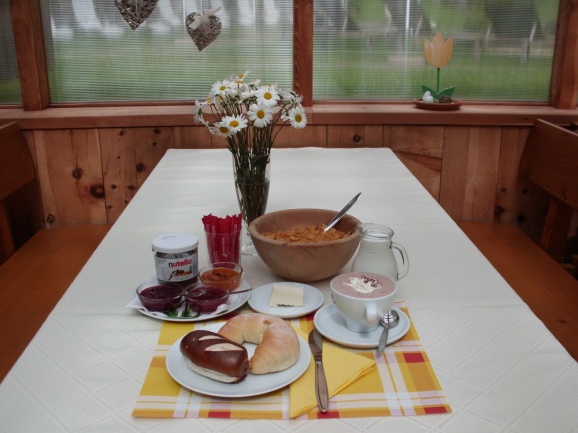 